Р О С С И Й С К А Я   Ф Е Д Е Р А Ц И ЯБ Е Л Г О Р О Д С К А Я   О Б Л А С Т Ь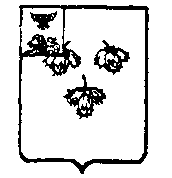 АДМИНИСТРАЦИЯ ЛЕСНОУКОЛОВСКОГО СЕЛЬСКОГО ПОСЕЛЕНИЯМУНИЦИПАЛЬНОГО РАЙОНА «КРАСНЕНСКИЙ РАЙОН»П О С Т А Н О В Л Е Н И Е07 ноября  2018 года	                                                                                   № 26О внесении изменений в постановление администрации Лесноуколовского сельского поселения от 30 декакбря 2015 года № 22 «Об утверждении Порядка формирования, утверждения и ведения планов закупок товаров, работ, услуг для обеспечения муниципальных нужд Лесноуколовского сельского поселения Красненского района Белгородской области и Порядка формирования, утверждения и ведения планов-графиков закупок товаров, работ, услуг для обеспечения муниципальных нужд Лесноуколовского сельского поселения муниципального района «Красненский район»Белгородской области»В соответствии с постановлением Правительства Российской Федерации от 16 августа 2018 г. № 952 «О внесении изменений в некоторые акты Правительства Российской Федерации», в целях приведения нормативных правовых актов администрации Лесноуколовского сельского поселения в соответствие с нормами действующего законодательства администрация Лесноуколовского сельского поселения постановляет:1. Внести в Порядок формирования, утверждения и ведения планов-графиков закупок товаров, работ, услуг для обеспечения муниципальных нужд Лесноуколовского сельского поселения муниципального района «Красненский район» Белгородской области (далее – Порядок), утвержденный в пункте 2 постановления администрации Лесноуколовского сельского поселения от 30 декабря 2015 года № 22 «Об утверждении Порядка формирования, утверждения и ведения планов закупок товаров, работ, услуг для обеспечения муниципальных нужд Лесноуколовского сельского поселения Красненского района Белгородской области и Порядка формирования, утверждения и ведения планов-графиков закупок товаров, работ, услуг для обеспечения муниципальных нужд Лесноуколовского сельского поселения муниципального района «Красненский район» Белгородской области» следующие изменения:1.1. пункт 1.3 раздела 1 Порядка изложить в следующей редакции:«1.3. В план-график закупок включается перечень товаров, работ, услуг, закупка которых осуществляется путем применения способов определения поставщика (подрядчика, исполнителя), установленных частью 2 статьи 24 Федерального закона о контрактной системе, у единственного поставщика (подрядчика, исполнителя), а также путем применения способа определения поставщика (подрядчика, исполнителя), устанавливаемого Правительством Российской Федерации в соответствии со статьей 111 Федерального закона о контрактной системе.»;1.2. пункты 3.3 и 3.4 раздела 3 Порядка изложить в следующей редакции:«3.3. Внесение изменений в план-график закупок по каждому объекту закупки может осуществляться не позднее чем за 10 дней до дня размещения в единой информационной системе в сфере закупок извещения об осуществлении соответствующей закупки или направления приглашения принять участие в определении поставщика (подрядчика, исполнителя) закрытым способом, за исключением случаев, указанных в пунктах 3.5-3.6 настоящего Порядка, но не ранее размещения внесенных изменений в единой информационной системе в сфере закупок в соответствии с частью 15 статьи 21 Федерального закона о контрактной системе.3.4. В случае осуществления закупок путем проведения запроса котировок в целях оказания гуманитарной помощи либо ликвидации последствий чрезвычайных ситуаций природного или техногенного характера в соответствии со статьей 82 Федерального закона о контрактной системе внесение изменений в план-график закупок осуществляется в день направления запроса о предоставлении котировок участникам закупок, а в случае осуществления закупки у единственного поставщика (подрядчика, исполнителя) в соответствии с пунктом 9 части 1 статьи 93 Федерального закона о контрактной системе - в день заключения контракта.»;1.3. дополнить раздел 3 Порядка пунктами 3.5. и 3.6. следующего содержания:«3.5. В случае осуществления закупок в соответствии с частями 2, 4 - 6 статьи 55, частью 4 статьи 55.1, частью 4 статьи 71, частью 4 статьи 79, частью 2 статьи 82.6, частью 19 статьи 83, частью 27 статьи 83.1 и частью 1 статьи 93 Федерального закона о контрактной системе, за исключением случая, указанного в пункте 3.4 настоящего Порядка, внесение изменений в план-график закупок по каждому такому объекту закупки может осуществляться не позднее чем за один день до дня размещения в единой информационной системе в сфере закупок извещения об осуществлении соответствующей закупки или направления приглашения принять участие в определении поставщика (подрядчика, исполнителя) закрытым способом.3.6. В случае если в соответствии с Федеральным законом о контрактной системе не предусмотрено размещение извещения об осуществлении закупки или направление приглашения принять участие в определении поставщика (подрядчика, исполнителя), внесение изменений в план-график по каждому такому объекту закупки может осуществляться не позднее, чем за один день до дня заключения контракта.».2. Заместителю главы администрации Лесноуколовского сельского поселения (Дыбова Е.И) обнародовать настоящее постановление в общедоступных местах:  Лесноуколовской сельской библиотеке, Лесноуколовской ООШ, Лесноуколовском Доме культуры и разместить на официальном сайте администрации Лесноуколовского  сельского поселения по адресу: http://lesnoukolovo.kraadm.ru3. Настоящее постановление вступает в силу с момента обнародования.Глава администрации Лесноуколовского сельского поселения                            Ж.Ю.Ушакова